Publicado en Madrid el 19/11/2019 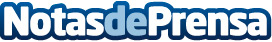 1 de cada 3 niños tiene problemas de visión, según un estudio del CGCOOEl Consejo General de Colegios de Ópticos-Optometristas (CGCOO), se une al Día Universal del niño, que se celebra mañana miércoles 20 de noviembre, para transmitir la necesidad de controlar la salud visual de los más pequeñosDatos de contacto:Redacción608 171 536Nota de prensa publicada en: https://www.notasdeprensa.es/1-de-cada-3-ninos-tiene-problemas-de-vision Categorias: Nacional Medicina Educación Infantil Ocio para niños http://www.notasdeprensa.es